Veranda Camper Fiamma Zip Privacy RoomVendo veranda Privacy Room Fiamma Zip da montare su tendalino Fiamma  F45S  dimensioni veranda Lunghezza 4.40 larghezza 2.40. Anno 2015 usata due volte 10 gg estate 2016, 12 gg estate 2017. Completa di tutti gli accessori originali, dei picchetti e tiranti di fissaggio.Perfetta in ogni parte, come nuova.Prezzo Euro 600,00Contattare 347 4271740  Franco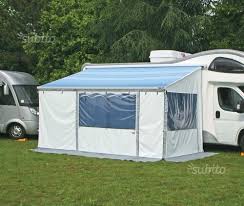 